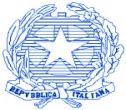 MINISTERO DELL’ISTRUZIONE UNIVERSITA’ E RICERCA UFFICIO SCOLASTICO REGIONALE PER IL LAZIOLICEO STATALE  “DEMOCRITO”SCIENTIFICO-CLASSICOViale  Prassilla, 79 – 00124  Roma   06121123816 – Fax  06/5090861 Distretto XXI – Cod. Mecc. RMPS65000QCod. Fisc. 97040180586 – e-mail: liceodemocrito@tin.it  - indirizzo internet: www.liceodemocrito.itSUCCURSALI:  Largo Theodor Herzl, 51 –    00124 Roma    Tel. 06/50930478ALL.2MOBILITA’ STUDENTESCA INTERNAZIONALE INDIVIDUALEIl Liceo Classico e Scientifico Democrito riconosce l’importanza e la grande valenza formativa di un periodo di studio all’estero da un mese ad un anno e dell’accoglienza di studenti stranieri che vogliono trascorrere un periodo di studio in Italia.Le esperienze di studio compiute all’estero dagli alunni italiani appartenenti ai sistemi di istruzione e formazione, per periodi non superiori ad un anno scolastico e da concludersi prima dell’inizio del nuovo anno scolastico, sono valide per la riammissione nell’Istituto di provenienza e sono valutate ai fini degli scrutini, sulla base della loro coerenza con gli obiettivi didattici previsti dalle Indicazioni Nazionali dei Licei […]   (nota MIUR prot. 843/2013).CONTRATTO FORMATIVOIl contratto formativo viene condiviso e sottoscritto dallo studente partecipante ad un programma di mobilità individuale, dalla sua famiglia, dalla scuola per:concordare un iter formativo personalizzato volto a valorizzare l’esperienza all’estero nelle procedure di riammissione nella classe di origine;chiarire gli obiettivi formativi interculturali, disciplinari e trasversali relativi al soggiorno di studio all’estero, le modalità e i criteri per la valutazione;promuovere un clima sereno e fiducioso, di reciproco rispetto e collaborazione; valorizzare le potenzialità di tali esperienze ai fini di una ricaduta nell’intera comunità scolastica. Lo studente si impegna a:frequentare regolarmente, con interesse e partecipazione, la scuola ospitante all’estero;informare con cadenza bimestrale il Consiglio di Classe, tramite il docente tutor, dell’andamento scolastico nella scuola ospitante, sulle materie che sta seguendo, i progetti, i laboratori, gli apprendimenti linguistici;trasmettere al Consiglio di Classe, attraverso il tutor, eventuali valutazioni ottenute e la pagella intermedia;cogliere ogni opportunità di esperienze di Alternanza scuola-lavoro/PCTO e documentarla; richiedere alla scuola ospitante, a conclusione della sua esperienza, la pagella, il certificato di frequenza, eventuali giudizi dei docenti, i programmi svolti, le attività extracurriculari riconducibili ad esperienze di PCTO con indicazione del monte ore svolto. Tale documentazione deve essere redatta in lingua inglese, su carta intestata della scuola, controfirmata dal Dirigente Scolastico della scuola estera e con il timbro della scuola e dovrà pervenire in segreteria didattica in formato cartaceo ed elettronico e in copia anche al docente tutor dello studente almeno 15 giorni prima del colloquio.La famiglia si impegna a:curare con particolare attenzione gli atti burocratici (iscrizione, comunicazione …)sostenere e sollecitare, se necessario, il passaggio di informazioni fra lo studente all’estero e il proprio Istituto scolastico (Liceo Democrito)Il Dirigente scolastico e il Consiglio di Classe si impegnano a:incaricare un docente (tutor o coordinatore del Consiglio di Classe) come figura a cui lo studente e la famiglia possano fare riferimento durante il periodo di studio all’estero;stabilire se l’alunno ha conoscenze e competenze che gli consentano di affrontare un’esperienza di mobilità;indicare i contenuti irrinunciabili di apprendimento per le discipline del programma che non verranno seguite durante il soggiorno all’estero anche attraverso la loro pubblicazione nel sito Web della scuola cfr PAI;concordare con l’alunno le modalità ed i tempi per l’accertamento e per la verifica delle competenze, per l’eventuale attività di recupero;valutare il percorso di PCTO ai sensi della nota MIUR 3355 del 28/03/2017, punto 7; esprimere una valutazione globale che tenga conto del percorso di apprendimento compiuto all’estero e dell’accertamento sui contenuti disciplinari irrinunciabili, valorizzando la trasferibilità delle competenze interculturali e trasversali sviluppate;curare la valorizzazione dell’esperienza nella classe attraverso attività di disseminazione del percorso scolastico realizzato all’ester;.attribuire il credito formativo.Inserire materie e programmi scuola estera (se non si possiedono al momento della partenza, la famiglia e l’alunno sono pregati di stilare una dichiarazione che attesti la mancata ricezione delle suddette informazioni da parte della Scuola estera, con l’impegno di fornirle non appena in loro possesso. Tale dichiarazione sarà consegnata in originale presso la Segreteria didattica, la quale la protocollerà e inserirà nel fascicolo personale dello studente, e una copia al docente tutor)Inserire piano di apprendimento progettato dal Consiglio di classeIndividuare i saperi minimi per discipline attraverso la creazione di schede per materie e argomenti con definizione dei requisiti minimi.: vedi programmi pubblicati sul sito della scuola e concordali con il cdc.Nello specifico, in relazione agli studenti partecipanti a programmi di mobilità, sopratutto di lunga durata, risultano utili: a) un'analisi condivisa dei punti di forza e di fragilità della preparazione dello studente, corredata di indicazioni su attività didattiche da svolgere prima della partenza e durante il soggiorno all’estero; b) la proposta, per quanto riguarda il piano di studio italiano, di un percorso essenziale di studio focalizzato sui contenuti fondamentali utili per la frequenza dell’anno successivo, non cedendo alla tentazione di richiedere allo studente l’intera gamma di argomenti prevista dalla programmazione elaborata per la classe. Ciò risulta particolarmente importante per le discipline che non sono comprese nel piano di studi dell’istituto straniero; c) l'indicazione da parte dell’istituto italiano di contatti periodici con lo studente per verificare e supportare il lavoro che sta svolgendo; Monitoraggio a distanza:Prevedere un calendario di monitoraggio Diari di bordo da consegnare a Novembre ed Aprile ( all.3)Calendarizzazione delle comunicazioni e delle attività con il docente mentore della scuola ospitante (se in possesso)Il presente contratto è stato predisposto dal Consiglio di classe in data…………………..Data………………………………..Il tutor dello studente……………………………………………………………………………………………………………Il Consiglio di classe:I genitori dello/a studente/ studentessa  aderente al programma di mobilità internazionale……………………………………………………..……………………………………………………..Lo studente aderente al programma di mobilità internazionale…………………………………………………………………..Il Dirigente Scolastico……………………………………………………………………………………………………………Nome e Cognome alunnoClasseAssociazione/EnteProgramma, periodo e destinazione.
Nome ed e-mail del docente referente della mobilità individualeProf.ssa Teresa Muscheràteresa.muschera@liceodemocrito.itNome ed e-mail del docente tutor del proprio C.d.C. a cui l’alunno si impegna a riferire durante il soggiorno di studio all’estero.Nome ed e-mail del docente tutor o referente della scuola esteraNome e indirizzo della scuola ospitanteEventuale sito WebModalità di valutazione della scuola esteraAnnotazioniMateriaNome e CognomeFirma